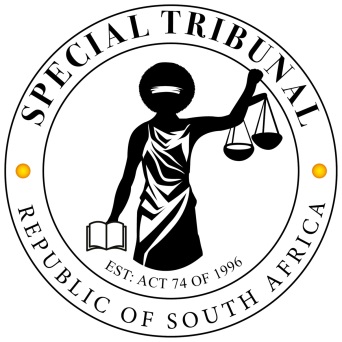 IN THE SPECIAL TRIBUNAL ESTABLISHED IN TERMS OF SECTION 2 (1) OF THE SPECIAL INVESTIGATIONS UNIT AND SPECIAL TRIBUNALS ACT 74 OF 1996JUDGMENT SUMMARYSpecial Investigating Unit and Another v Roy's Oil & Gas CC and OthersSpecial Investigating Unit and Another v Roy's Oil & Gas CC and OthersURLhttps://lawlibrary.org.za/index.php/za/judgment/special-tribunal-south-africa/2022/39 Citations(WC 4 of 2021) [2022] ZAST 39Date of judgment23 August 2022Keyword(s):Settlement agreement, special tribunal, order, claim, cause of action, instalment, debt, interest, co-operation, investigators, testify, criminal, civil, proceedings, information, breachSummaryThe first plaintiff, the Special Investigating Unit (SIU), and the second plaintiff, the National Department of Public Works, (the Plaintiffs) had instituted legal proceedings against the defendants. Although the defendants opposed the proceedings, the parties eventually concluded a settlement agreement and approached the Tribunal to make the agreement an Order of Court.  Decision/ JudgmentThe Tribunal recorded the terms of the settlement, with each party bearing their own costs.Basis of the decisionThe Tribunal ordered the defendants to pay the agreed amount into the SIU’s bank account in instalments, in full and final settlement of all the claims arising from the causes of action pleaded by the Plaintiffs in the initial proceedings. The Tribunal also imposed certain secondary conditions requiring the defendants to provide their co-operation to the SIU for the investigations being undertaken by the SIU. The Tribunal also noted that any breach of the terms of the Order of Court must be remedied within seven calendar days, failing which the total outstanding debt amount would become due and payable immediately.Reported byDateAfrican Legal Information Institute (AfricanLII)29 August 2022